UMH16090091DRÖGReglugerðum umhverfismerki1. KAFLIMarkmið, gildissvið o.fl.1. gr.Markmið.Markmið reglugerðar þessarar er að stuðla að því að ná markmiðum sjálfbærrar þróunar með því að efla hönnun, framleiðslu, markaðssetningu og notkun á þjónustu og vörum sem eru umhverfisvænar. Litið er til líftíma vörunnar í þessu sambandi. Umhverfismerkingum er ætlað að auðvelda val neytenda og innkaupaaðila á umhverfisvænni vöru og þjónustu. Jafnframt er framleiðendum og þjónustuaðilum gert auðveldara að framleiða og markaðssetja umhverfisvæna vöru og þjónustu.2. gr.Gildissvið.Reglugerð þessi gildir um norræna umhverfismerkið, Svaninn, og umhverfismerki Evrópusambandsins, Blómið. Hún gildir um skilyrði fyrir veitingu þessara umhverfismerkja fyrir vörur og þjónustu.Reglugerðin gildir ekki um umhverfismerkingar fyrir matvæli, drykki eða lyf.Umhverfismerki þessi eru valfrjáls og veitt til þeirra sem óska eftir því og uppfyllt hafa allar kröfur viðkomandi merkis.3. gr.Skilgreiningar.Í reglugerðinni merkja orð og orðasambönd eftirfarandi:Framleiðsluflokkur; (vöruflokkur) vörur eða þjónusta sem þjónar svipuðum tilgangi og má nota á sambærilegan hátt.Lífsferill vöru er ferill vörunnar „frá vöggu til grafar“, þ.e. hráefnisval, hönnun, framleiðsla, dreifing og notkun hennar sem og endurnýting og förgun.Umhverfismerki eru norræna umhverfismerkið Svanurinn, sem er opinbert norrænt umhverfismerki, og umhverfismerki Evrópusambandsins (ESB), Blómið, sem er opinbert umhverfismerki á Evrópska efnahagssvæðinu.Umhverfisvæn er vara sem veldur minna umhverfisálagi en önnur sambærileg vara á markaði og þar sem tekið hefur verið tillit til umhverfisþátta „frá vöggu til grafar“.Viðmiðunarregla er skjal sem inniheldur öll skilyrði og kröfur sem gerðar eru varðandi ákveðinn vöru- eða þjónustuflokk og liggja til grundvallar leyfi til að nota umhverfismerki.2. KAFLIStjórnsýsla.4. gr.Umhverfisstofnun.Umhverfisstofnun hefur yfirumsjón með framkvæmd reglugerðar þessarar nema annað sé sérstaklega tekið fram í reglugerðinni.Umhverfisstofnun sér um daglegan rekstur og alla umsýslu vegna umhverfismerkjanna Svansins og Blómsins, svo sem meðferð umsókna, veitingu leyfa og hefur jafnframt eftirlit með því að notkun umhverfismerkjanna sé í samræmi við reglugerð þessa og samningsskilmála hverju sinni.5. gr.Umhverfismerkisráð.Umhverfismerkisráð er samstarfshópur fulltrúa helstu hagsmunaaðila um umhverfismerki og er Umhverfisstofnun til ráðgjafar um framkvæmd reglugerðar þessarar.Í umhverfissmerkisráði eiga sæti fulltrúar frá Umhverfisstofnun, Neytendasamtökunum, Samtökum iðnaðarins, Landvernd, Samtökum verslunar og þjónustu, Samtökum ferðaþjónustu, Staðlaráði Íslands og Nýsköpunarmiðstöð. Fulltrúi Umhverfisstofnunar er formaður ráðsins og sér um að kalla ráðið saman.6. gr.Hlutverk umhverfismerkisráðs.Hlutverk ráðsins er að marka stefnu fyrir umhverfismerkingar hér á landi, að höfðu samráði við umhverfis- og auðlindaráðuneyti og taka ákvarðanir um viðmiðunarreglur.Ennfremur er það hlutverk ráðsins að gefa umsagnir vegna kærumála, annast fræðslu og upplýsingastarfsemi, ásamt öðrum tilfallandi verkefnum sem samræmast hlutverki ráðsins.3. KAFLINorræna umhverfismerkið.7. gr.Útlit merkisins.Norræna umhverfismerkið, Svanurinn, er mynd af hvítum svani á grænum fleti (litur: pms 347). Yfir merkinu stendur skrifað „UMHVERFISMERKI“. Vörur sem fengið hafa leyfi til að bera merkið skulu auðkenndar með leyfisnúmeri, sem eru átta tölur sem verða að sjást greinilega á viðkomandi vöru. Leyfisnúmerið skal vera undir umhverfismerkinu.Heimilt er að setja ritaða texta, allt að þrjár línur undir umhverfismerkið, sbr. viðmiðunarreglur Svansins fyrir viðkomandi vöruflokk. Skýringarmynd er birt í fylgiskjali með reglugerð þessari.8. gr.Meginreglur um veitingu og notkun.Umsækjendur um leyfi og þeir sem eru með leyfi til að nota norræna umhverfismerkið, skuldbinda sig til að fylgja reglum um norræna umhverfimerkingu sem gefnar hafa verið út af stjórn Norrænu umhverfismerkisnefndarinnar, með síðari breytingum, ásamt öðrum reglum sem viðkomandi umhverfismerkisstofnun upplýsir um og finna má á vef Umhverfisstofnunar, www.ust.is. Reglurnar eru eftirfarandi:Reglur um umhverfisvottun á vörum og þjónustu með norræna umhverfismerkinu SvaninumReglur um gjaldtöku norræna umhverfismerkisins SvansinsReglur um notkun norræna umhverfismerkisins SvansinsUmhverfismerkið má veita þeirri vörutegund eða þjónustu sem uppfyllir viðmiðunarreglur fyrir viðkomandi vöruflokka eða þjónustu.Þeim sem veitt hefur verið leyfi til að auðkenna vörur með umhverfismerkinu er heimilt að nota það í auglýsingar- og kynningarskyni.9. gr.Viðmiðunarreglur.Samræmdar viðmiðunarreglur gilda fyrir tiltekna vöruflokka eða tiltekna þjónustu í þeim löndum sem veita norræna umhverfismerkið. Gildistími viðmiðunarreglna skal ekki vera lengri en þrjú ár, sbr. þó ákvæði 11. gr. Einu ári áður en gildistími viðmiðunarreglu rennur út skal Umhverfisstofnun tilkynna leyfishafa um væntanlegar breytingar og gildistöku nýrrar viðmiðunarreglu.Leyfishafi skal sækja um endurnýjun á leyfi hyggist hann halda áfram að nota umhverfismerkið eftir að ný og endurskoðuð viðmiðunarregla tekur gildi. Fara skal með umsókn um endurnýjun sem nýja umsókn og greiða gjöld í samræmi við það.Upplýsingar um viðmiðunarreglur fyrir vöruflokka og þjónustu sem samþykktir hafa verið liggja fyrir hjá Umhverfisstofnun og á vef stofnunarinnar.10. gr.Veiting merkisins.Umhverfisstofnun veitir leyfi til að nota norræna umhverfismerkið hér á landi í samræmi við notkunarskilmála, sbr. 15. gr.Leyfi til að nota umhverfismerkið skal veitt í tiltekinn tíma og má hann ekki vera lengri en gildistími einstakra viðmiðunarreglna sbr. 9. gr., sbr. þó ákvæði 11. gr.11. gr.Framlenging á gildistíma viðmiðunarreglu.Hafi gildistími tiltekinnar viðmiðunarreglu verið framlengdur framlengist einnig gildistími leyfa sem hafa verið veitt og byggjast á sömu útgáfu af viðmiðunarreglu.12. gr.Umsókn.Framleiðendur annars vegar, og hins vegar innflytjendur eða umboðsaðilar með samþykki framleiðanda, geta sótt um leyfi til að nota umhverfismerkið hér á landi. Umsókn um heimild til þess að nota norræna umhverfismerkið skal skila á þar til gerðu eyðublaði á þjónustugátt Umhverfisstofnunar.Umsækjendum ber að greiða umsóknargjald þegar umsókn er lögð inn í samræmi við gjaldskrá sem umhverfis- og auðlindaráðherra setur.13. gr.Upplýsingar í umsókn.Í umsókn skulu eftirfarandi upplýsingar koma fram, eftir því sem við á:nafn og heimilisfang umsækjanda,vöruflokkur eða þjónusta sem sótt er um leyfi fyrir,heiti vöru eða nánari skilgreining ef um þjónustu er að ræða,hvernig vörutegund eða þjónusta uppfyllir þær kröfur sem fram koma í viðkomandi viðmiðunarreglu,áætluð ársveltu viðkomandi vöruflokks eða þjónustu,upplýsingar um fyrri umsókn eða umsóknir.Umsóknin skal uppfylla markmið reglugerðar þessarar og skilyrði viðmiðunarreglu fyrir viðkomandi vöruflokk eða þjónustu.Allur kostnaður við vinnslu umsóknar hjá umsækjanda, svo sem mælingar, prófanir o.þ.h., greiðist af honum.Umsóknargjald endurgreiðist ekki þótt umsókn sé hafnað nema 2. ml. 4. mgr. 14. gr. eigi við.Umsóknin gildir að hámarki í 12 mánuði frá dagsetningu umsóknar.14. gr.Meðferð umsóknar.Umsækjendur bera ábyrgð á að koma nauðsynlegum og umbeðnum upplýsingum til Umhverfisstofnunar, sem skal veita upplýsingar og leiðbeiningar um það sem betur má fara.Umhverfisstofnun fjallar um umsóknir og tekur ákvörðun um veitingu umhverfismerkis eigi síðar en þremur mánuðum eftir móttöku umsóknar. Leita skal umsagnar umhverfismerkisráðs áður en ákvörðun er tekin um veitingu umhverfismerkisins.Reynist ekki auðið að taka ákvörðun um veitingu umhverfismerkis innan þess frests sem gefinn er skv. 1. mgr. skal gera umsækjanda grein fyrir því bréflega og tilgreina ástæður fyrir seinkuninni.Umsækjendur skulu eiga kost á að bæta umsókn sé áformað að vísa umsókn frá. Nú reynist umsókn um umhverfismerki ófullnægjandi og skal þá vísa umsókninni frá skriflega. Synji Umhverfisstofnun umsókn um leyfi til að nota umhverfismerki á tiltekna vörutegund eða þjónustu skal tilkynna umsækjanda það skriflega og tilgreina ástæður synjunar.15. gr.Notkunarskilmálar.Þeir einir sem hafa fengið útgefið leyfi hjá Umhverfisstofnun og undirritað notkunarskilmála mega nota norræna umhverfismerkið, Svaninn, á Íslandi, sbr. þó ákvæði 16. og 17. gr. um skrásetningu á leyfum sem eru útgefin í öðrum löndum sem taka þátt í samstarfi um norræna umhverfismerkið Svaninn.Útgefið leyfi er uppsegjanlegt með þriggja mánaða fyrirvara og geta bæði leyfishafi og Umhverfisstofnun sagt því upp. Uppsögnin skal vera skrifleg og móttaka staðfest eða send í ábyrgðarpósti. Uppsögn Umhverfisstofnun á samningi milli aðila skal vera rökstudd.Leyfi eða skráningu er heimilt að flytja til annars aðila með fyrirfram skriflegu samþykki Umhverfisstofnunar.Breytingar á vöru eða framleiðsluferli sem geta haft áhrif á hvort viðmiðunarreglur séu uppfylltar, skal tilkynna tafarlaust til Umhverfisstofnunar, sem metur hvort breytingin krefjist endurúttektar eða prófunar á samræmi milli framleiðslu og krafna.Umhverfisstofnun getur fellt út gildi viðmiðunarreglur eða breytt þeim og afturkallað leyfi meðan á venjulegum gildistíma stendur ef nýjar upplýsingar koma fram um heilbrigðis- eða umhverfisáhrif vöru eða þjónustu.Brot á notkunarskilmálum getur orðið tilefni fyrirvaralausrar uppsagnar leyfis af hálfu Umhverfisstofnunar.Um notkun umhverfismerkisins án leyfis fer eftir ákvæðum 25. gr. reglugerðarinnar.16. gr.Gagnkvæm viðurkenning.Veiting norræna umhverfismerkisins, Svansins, í einu landi gildir í þeim löndum sem taka þátt í veitingu þess. Til þess að mega nota umhverfismerkið á vöruflokk eða þjónustu í öðru landi en Íslandi verður að skrásetja það sérstaklega, sbr. 17. gr.17. gr.Skrásetning.Umhverfisstofnun skrásetur leyfi fyrir vörur eða þjónustu sem fengið hafa norræna umhverfismerkið í öðrum löndum. Notkun umhverfismerkis hér á landi er óheimil fyrr en tilkynning hefur verið send stofnuninni.Beiðni um skrásetningu skulu fylgja upplýsingar um nafn framleiðanda, umboðsaðila og væntanlega sölu á þeirri vöru eða þjónustu sem fengið hefur leyfi til að nota umhverfismerkið. Einnig skal fylgja beiðni um skrásetningu afrit af upphaflegu leyfi fyrir notkun norræna umhverfismerkisins sem útgefið hefur verið í einhverju hinna Norðurlandanna.Beiðni um skrásetningu hér á landi skal afgreiða innan tveggja vikna frá móttöku. Þó er heimilt að lengja þennan frest í fjórar vikur ef afla þarf viðbótar gagna t.d. frá leyfisveitanda.4. KAFLIGildistaka tiltekinna EES-gerða.18. gr.Gildistaka tiltekinna EES-gerða - umhverfismerki Evrópusambandsins (ESB).Eftirfarandi reglugerðir sem vísað er til í I. kafla XX. viðauka samningsins um Evrópska efnahagssvæðið, skulu öðlast gildi hér á landi með þeim breytingum og viðbótum sem leiðir af XX. viðauka samningsins, bókun 1 um altæka aðlögun og öðrum ákvæðum samningsins:Reglugerð Evrópuþingsins og ráðsins (EB) nr. 66/2010 frá 25. nóvember 2009 um umhverfismerki ESB sem vísað er til í tölul. 2a í I. kafla XX. viðauka samningsins um Evrópska efnahagssvæðið eins og honum var breytt með ákvörðun sameiginlegu EES-nefndarinnar nr. 200/2012, þann 26. október 2012 öðlast gildi hér á landi. Reglugerðin er birt í EES-viðbæti við Stjórnartíðindi ESB nr. 67 frá 29. nóvember 2012, bls. 177-184. Ákvörðun framkvæmdastjórnarinnar 2010/709/ESB frá 22. nóvember 2010 um að koma á fót umhverfismerkinganefnd Evrópusambandsins, sem vísað er til í tölul. 2ad í I. kafla XX. viðauka samningsins um Evrópska efnahagssvæðið eins og honum var breytt með ákvörðun sameiginlegu EES-nefndarinnar nr. 201/2012, þann 26. október 2012 öðlast gildi hér á landi, sbr. EES-viðbæti við Stjórnartíðindi ESB nr. 6 frá 24. janúar 2013, bls. 19-21. Með vísan til meginmáls samningsins um Evrópska efnahagssvæðið, sem vísað er til í tölul. 2 í I. kafla XX. viðauka, ásamt viðbótum, breytingum og bókunum, auk annarra ákvæða hans, er hér með auglýst gildistaka ákvarðana um vistfræðilegar viðmiðanir er veita á umhverfismerki ESB, Blómið, fyrir tiltekna framleiðsluflokka og þjónustu og sem liggja frammi hjá Umhverfisstofnun og finna má á heimasíðu Umhverfisstofnunar, www.ust.is.Umhverfisstofnun er heimilt að veita leyfi til að nota umhverfismerki ESB, Blómið, vegna vöru og þjónustu sem uppfyllir viðmiðunarreglur sem settar hafa verið um notkun merkisins. Umhverfisstofnun fer með umsýslu, framkvæmd og eftirlit framangreindra gerða samkvæmt ákvæði þessu.5. KAFLIÝmis ákvæði.19. gr.Upplýsingargerð.Umhverfisstofnun ber að upplýsa neytendur og fyrirtæki um eftirfarandi:tilganginn með veitingu umhverfismerkja,hvaða framleiðsluflokkar hafa verið valdir,viðmiðunarreglur fyrir hvern framleiðsluflokk,hvernig sækja á um umhverfismerki.Að öðru leyti annast umhverfismerkisráð fræðslu- og kynningarstarfsemi.Umhverfisstofnun birtir upplýsingar, skv. 1. mgr., á vef stofnunarinnar.20. gr.Eftirlit.Umhverfisstofnun hefur eftirlit með því að farið sé að ákvæðum reglugerðar þessarar um notkun umhverfismerkja, svo sem notkunarskilmálum, og að útlit umhverfismerkja sé í samræmi við viðauka reglugerðarinnar.Leyfishafar skulu tryggja að allar umhverfismerktar vörur uppfylli viðmið umhverfismerkisins á gildistíma leyfis. Leyfishafa er skylt að geyma skjöl sem varða prófanir, mælingar, kvartanir, leiðréttingar o.fl. í tengslum við umhverfismerktar vörur, og afhenda Umhverfisstofnun tafarlaust óski stofnunin eftir því við leyfishafa.21. gr.Aðgangur að upplýsingum.Um aðgang að upplýsingum gilda lög nr. 23/2006, um upplýsingarétt um umhverfismál, upplýsingalög nr. 140/2012 og ákvæði laga nr. 7/1998, um hollustuhætti og mengunarvarnir.22. gr.Þagnarskylda.Þeir sem starfa samkvæmt ákvæðum reglugerðar þessarar eru bundnir þagnarskyldu um atriði er varða framleiðslu- og verslunarleynd. Sama gildir um atriði sem þeir fá vitneskju um og leynt skulu fara samkvæmt lögum eða eðli máls. Þagnarskyldan helst þótt látið sé af starfi.23. gr.Greiðsla kostnaðar.Umhverfisstofnun innheimtir umsóknargjald fyrir vinnslu umsókna og skrásetningu hér á landi samkvæmt reglugerð þessari. Gjaldið skal svara til kostnaðarins við afgreiðslu umsóknar, útgáfu leyfis og skrásetningu hér á landi. Umsækjendur skulu standa undir kostnaði við nauðsynlegar prófanir og sannprófanir. Einnig innheimtir Umhverfisstofnun árgjald fyrir notkun umhverfismerkjanna.Umhverfisstofnun innheimtir kostnað vegna eftirlits með því að ákvæði reglugerðar þessarar sé fylgt.Ráðherra setur gjaldskrá, sbr. 1. og 2. mgr., að fengnum tillögum Umhverfisstofnunar og umsögn umhverfismerkisráðs, og skal hún birt í B-deild Stjórnartíðinda.Gjöld samkvæmt ákvæði þessu má innheimta með fjárnámi.24. gr.Ágreiningur um framkvæmd.Rísi ágreiningur um framkvæmd reglugerðarinnar eða um ákvarðanir Umhverfisstofnunar samkvæmt henni er heimilt að vísa málinu til úrskurðarnefndar umhverfis- og auðlindamála, sbr. 31. gr. laga nr. 7/1998, um hollustuhætti og mengunarvarnir.25. gr.Valdsvið, þvingunarúrræði og viðurlög.Ákvæði VI. og VIII. kafla laga nr. 7/1998, um hollustuhætti og mengunarvarnir, gilda um valdsvið, þvingunarúrræði og viðurlög.Mál út af brotum gegn reglugerð þessari skulu sæta meðferð sakamála.6. KAFLILagastoð, gildistaka o.fl.26. gr.Innleiðing tiltekinna gerða Evrópusambandsins.Reglugerð þessi er sett til innleiðingar á eftirfarandi EES-gerðum:Reglugerð Evrópuþingsins og ráðsins (EB) frá 25. nóvember 2009 nr. 66/2010 um umhverfismerki ESB. Ákvörðun framkvæmdastjórnarinnar 2010/709/ESB um að koma á fót umhverfismerkinganefnd Evrópusambandsins. Reglugerð framkvæmdastjórnarinnar (ESB) nr. 782/2013 frá 14. ágúst 2013 um breytingu á III. viðauka við reglugerð Evrópuþingsins og ráðsins (EB) nr. 66/2010 um umhverfismerki ESB.27. gr.Lagastoð og gildistaka.Reglugerð þessi er sett með stoð í 6. tölul. 5. gr. laga nr. 7/1998, um hollustuhætti og mengunar-varnir.Reglugerðin öðlast þegar gildi.  Frá sama tíma fellur úr gildi reglugerð nr. 525/2006 um umhverfismerki, ásamt síðari breytingum.Ákvæði til bráðabirgða.Umsóknir sem liggja hjá Umhverfisstofnun við gildistöku reglugerðar þessarar gilda að hámarki í 12 mánuði.Fylgiskjal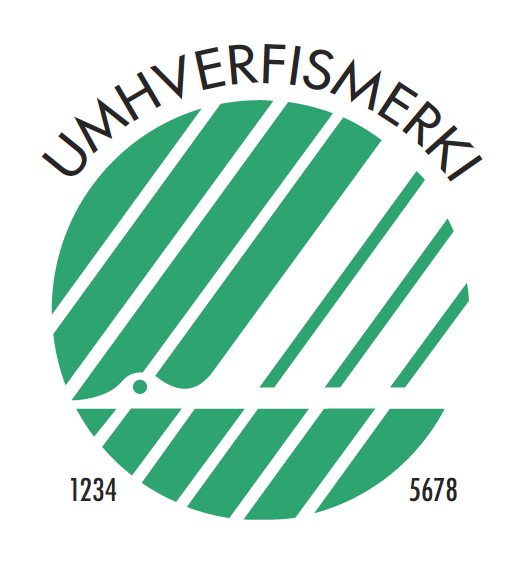 Myndin skal prentuð:- í grænum lit (Pantone PMS 347C, CMYK 100 00 90 00, RGB 0 154 68, HTML #009a44),- textinn undir merkinu skal vera svartur og merkið sjálft grænt og hvítt,- ef bakgrunnur leyfir ekki grænt merki, má merkið og textinn vera í svart/hvítu,- undir merkinu á vörum skal alltaf birta leyfisnúmer,- prentletur á textanum „UMHVERFISMERKI“ skal vera Helvetica, beint, sveigt með hástöfum í samræmi við stærð merkis.- prentletur á texta undir merkinu, sé það skilgreint í viðmiðum, skal vera Helvetica, beint, með stórum upphafsstaf og í samræmi við stærð merkis.3.Reglugerð framkvæmdastjórnarinnar (ESB) nr. 782/2013 frá 14. ágúst 2013 um breytingu á III. viðauka við reglugerð Evrópuþingsins og ráðsins (ESB) nr. 66/2010 um umhverfismerki ESB sem vísað er til í tölul. 2a í I. kafla XX. viðauka samningsins um Evrópska efnahagssvæðið eins og honum var breytt með ákvörðun sameiginlegu EES-nefndarinnar nr. 54/2014, þann 8. apríl 2014 öðlast gildi hér á landi. Reglugerðin er birt í EES-viðbæti við Stjórnartíðindi ESB nr. 23 frá 10. apríl 2014, bls. 254-255.